«Бесплатно»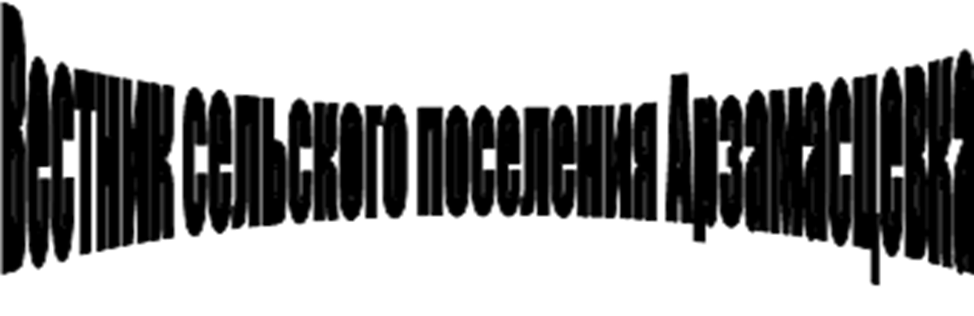 № 18 (181)   26 октября  2020 год12+Официальное опубликованиеЗАКЛЮЧЕНИЕ ПО РЕЗУЛЬТАТАМ ПУБЛИЧНЫХ СЛУШАНИЙ В СЕЛЬСКОМ ПОСЕЛЕНИИ АРЗАМАСЦЕВКАМУНИЦИПАЛЬНОГО РАЙОНА БОГАТОВСКИЙ САМАРСКОЙ ОБЛАСТИ 26.10.2020  года        1. Дата проведения публичных слушаний — с 05.10.2020 года  по 26.10.2020 года.2.  Место проведения публичных слушаний — 446637, Самарская область, Богатовский район, с. Арзамасцевка, ул. Школьная, д.24Основание проведения публичных слушаний — постановление Администрации сельского поселения Арзамасцевка муниципального района Богатовский Самарской области от 05.10.2020 года № 79 «О назначении публичных слушаний по предоставлению разрешения на отклонение от предельных параметров разрешенного строительства для земельного участка». Вопрос, вынесенный на публичные слушания — предоставление разрешения на отклонение от предельных параметров разрешенного строительства для земельного участка.5. Возражений  о предоставления разрешения на отклонение от предельных параметров разрешенного строительства для земельного участка по адресу: Самарская область, Богатовский район, с. Беловка, ул. Победа, д.41 кадастровый номер 63:13:0102003:0009, площадь  3000,00 кв.м.: - минимальный отступ  от границ земельного участка до жилого дома, участниками публичных слушаний не высказано.6. Мнения, содержащие отрицательную оценку по вопросу публичных слушаний не высказаны.           Председатель комиссии                                  В. В. МячковаАдминистрациясельского поселения Арзамасцевкамуниципального района БогатовскийСамарской областиПОСТАНОВЛЕНИЕОт 26.10.2020 года        № 82О предоставлении разрешения на отклонение от предельных параметров разрешенного строительства для земельного участка  Рассмотрев заявление гр. Керекцян Соник Егизаровны о предоставлении разрешения на отклонение от предельных параметров разрешенного строительства для земельного участка по адресу: Самарская область, Богатовский район, с. Беловка, ул. Победа, д.41, кадастровый номер 63:13:0102003:0009, площадь 3000,00       кв. м., с учетом заключения по результатам публичных слушаний в сельском поселении  Арзамасцевка  от 26.010.2020 г., представленную рекомендацию срочной комиссии, и в соответствии с п. 6 ст. 40 Градостроительного кодекса РФ от 16.12.2004 г. № 190 — ФЗ,  ПОСТАНОВЛЯЮ:1. Предоставить разрешение на отклонение от предельных параметров разрешенного строительства для земельного участка по адресу: Самарская область, Богатовский район, с. Беловка, ул. Победа, д. 41, кадастровый номер 63:13:0102003:0009, назначение: земли поселений, площадь 3000,00 кв. м.: - минимальный отступ  от границ земельного участка до жилого дома –  0,5 метра.2. Данное постановление разместить на официальном сайте администрации муниципального района Богатовский Самарской области bogatoe.samregion.ru в разделе «Сельское поселение Арзамасцевка» и опубликовать в газете «Красное знамя». 	3. Настоящее постановление вступает в законную силу со дня опубликования. И.о. Главы сельского поселения Арзамасцевкамуниципального района Богатовский Самарской области                                                                                В. В. МячковаУчредители: Собрание  представителей сельского поселения Арзамасцевка муниципального района Богатовский Самарской  области администрация сельского поселения Арзамасцевка муниципального  района Богатовский Самарской области. Решение № 34 от 02.10.2020 г.         Главный редактор Мячкова В.В..Тел.:3-91-67. Тираж 150 экз. Бесплатно.